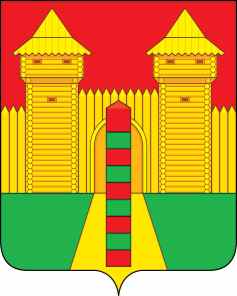 АДМИНИСТРАЦИЯ  МУНИЦИПАЛЬНОГО  ОБРАЗОВАНИЯ «ШУМЯЧСКИЙ  РАЙОН» СМОЛЕНСКОЙ  ОБЛАСТИРАСПОРЯЖЕНИЕот  20.11.2020г.     № 374-р           п. ШумячиОб утверждении акта приема-передачиобъектов основных средств        В соответствии со ст.28 Устава муниципального образования «Шумячский район» Смоленской области, на основании распоряжения Администрации муниципального образования «Шумячский район» Смоленской области от 20.11.2020г. № 373 -р «О   передаче в муниципальную собственность Первомайского сельского поселения Шумячского района Смоленской области объектов, относящихся к собственности муниципального образования «Шумячский район» Смоленской области»        Утвердить прилагаемый  акт  приема-передачи объектов основных средствот 20.11.2020г.Глава муниципального образования«Шумячский район» Смоленской области                                                 А.Н. Васильев